Instrukcije za prevazilaženje posljedica u školovanju đece sa posebnim obrazovnim potrebama nastalim u uslovima pandemije Covid-19Uvod Iskustvo koje smo doživjeli u  vezi s pandemijom Covid 19 uticalo je da se sve sfere naših života drugačije organizuju. Situacija izazvana pojavom virusa COVID – 19 posebno je zahtijevala nove organizacione odgovore i mehanizme kada je bio u pitanju nastavni proces. Uslovi u kojima su škole funkcionisale u prethodnoj godini uticali su na efikasnost i efektivnost nastave na svim nivoima obrazovanja – za  sve učenike, a naročito za učenike sa posebnim obrazovnim potrebama. Nastavnici su, koliko su uslovi dozvoljavali, osmišljavali načine da učenicima približe sadržaje, data su uputstva za rad kod kuće i sl. Međutim, vremenski period u kome su učenici bili udaljeni od realne, strukturisane radne atmosfere (učionice, radionice, poslodavca) stvorio je jednu vrstu deprivacije, zbog čega je neophodno intervenisati konkretnim i ciljanim aktivnostima na prevazilaženju jaza u znanju i procesu socijalizacije. Naglašavamo da je ovo slučaj sa većinom učenika, ali je zbog specifičnosti procesa učenja naročito važno za učenike sa posebnim obrazovnim potrebama.Na osnovu rezultata sprovedene ankete (Ministarstvo prosvjete, nauke, kulture i sporta, 2021) na uzorku od 892 ispitanika (uprave škola, stručni saradnici, nastavnici), izvedeni su sljedeći zaključci:Najviše posljedica na razvoj đece reflektovalo se u sljedećim oblastima: interakcija, komunikacija i razumijevanje, saradnja, socijalizacija. Kada je riječ o znanju, najugroženiji su sljedeći aspekti: radne navike, kvalitet znanja, pažnja, razumijevanje, niska očekivanja i zahtjevi. Izostanak redovne nastave koja se odvija uživo, neposrednog kontakta, doživljaja obaveze prilikom učenja i obavljanja radnih zadataka, doveo je do nesklada u razumijevanju i fokusiranju pažnje.U školama se koristio i primjenjivao prilagođeni i materijal sa školskog portala.Nastavnici su ciljano bili usresređeni na konkretne teme i oblasti, da bi asistenti dalje radili s učenikom. U daljem radu sažeti materijal, nadoknaditi propušteno, podstaći praktične vještine. Preporuke koje su se istakle odnose se na to da se:Uredi materijal koji će uključiti instrukcije, osmisli razvojna i akademska podrška prema prepoznatim potrebama za škole, stručne službe, nastavnike, učenike.Urade uputstva za sažetke (poput skripte za učenje) koji objedinjavaju propušteno gradivo na način da se dalje može prilagođavati. Materijal da nudi ideje za praktikovanje u svakodnevnom životu i stvara vezu sa iskustvom učenika.Osmisle i sprovedu aktivnosti od strane stručne službe (psiholog, defektolog) u odnosu interakciju, komunikaciju, socijalizaciju, opšta postignuća učenika; u odnosu na tehnike, postupke rada za poboljšanje radnih navika, pažnje učenika (pedagog nosilac).Kroz IROP definisati adekvatnu mjeru znanja (ni preniska ni previsoka očekivanja).Koristiti materijal sa školskog portala: http://www.skolskiportal.edu.me/Pages/Inkluzivnoobrazovanje.aspx  Zbog toga je uređen instruktivni materijal namijenjen školama za prevazilaženje posljedica u školovanju đece sa posebnim obrazovnim potrebama nastalih u uslovima pandemije Covid-19. Namijenjen je upravi, stručnim službama i nastavnicima da bi mogli da prepoznaju razvojne i akademske potrebe učenika, osmisle inkluzivne aktivnosti čiji je cilj da se nadoknade i nadomjeste prepoznate i uočene regresije. Nudi aktivnosti iz spektra pedagoških metoda, psiholoških tehnika, edukacijsko-rehabilitacijskih postupaka, te se mogu koristiti od strane nastavnog kadra, ali i stručnih saradnika. Usmjereni su na proces učenja, nastave, obnavljanje radnih navika, pojačanja oblasti pažnje, koncetracije, sa idejama koje trebaju da motivišu dijete za novi rast i razvoj, u odnosu na njegovu socijalizaciju i integraciju kroz socio-emocionalne vještine kako u pogledu individualnog pristupa, tako i interakcije sa vršnjacima. Instrukcije za nastavni proces – razvojna i akademska postignućaDa bismo mogli ciljano, a individualizovano da pristupimo đetetu važno je da se kao prvo primijeni Protokol za procjenu aktuelnog funkcionisanja đeteta. U neposrednom radu sa đetetom procjenjuju se proritetne oblasti za podršku i predviđaju potrebne aktivnosti. Posebno se procjenjuju akademske i razvojne sposobnosti koje je potrebno dodatno podsticati u narednom periodu.Obuhvata individualne pedagoške strategije usmjerene na radne navike, pažnju, koncetraciju, kao i u udnosu na oblast socio-emocionalnog razvoja i učešća (Slika 1).	Slika 1: Struktura instrukcija i korakaInstrukcije Oblast - Planiranje i organizacija nastave učenje, radne, navikeKod planiranja i organizacije učenja vodimo računa o pažnji, koncetraciji, motivaciji, radnim navikama, emocijama, ponašanju koje smo opservirali, procijenili kako trenutno izgleda i postavili ciljeve i ishode (razvojne i akademske) koje treba dosegnuti. Koristimo se u radu metodama iz pedagogije i edukacijsko-rehabilitacijskim postupcima i tehnikama. Timski se pristupa od strane pedagoga, psihologa i specijalnog edukatora i rehabilitatora, koji rade sa đetetom i daju preporuke ostalim članovima Tima.Važno je procijeniti nivo aktuelnog znanja kod đeteta i uporediti sa očekivanjima koja su prijethodno imali. U vezi sa tim promijeniti aktuelni odnos đeteta prema radu.Tokom individualnog rada stavlja se akcenat na uspostavljanju radnih navika. Prateći individualne sposobnosti đeteta akcenat se stavlja na pravilan odnos prema radu i njegovom postepenom uvođenju u radu. Aktivnosti treba da se planiraju tako da budu interaktivne, da angažuju socijalne vještine, kao što su saradnja, preuzimanje odgovornosti...Korisno je da se izgradi pravilo za podsticanje radnih navika, a to je da se očekuje da dijete završi ono što započne da radi. Time se pospješuje i koncentracija. Svo vrijeme se poštuju individualne sposobnosti, da bude što samostalnije u izvršavanju zadatka. Pruža se verbalna, vizuelna i fizička podrška po potrebi. Kroz metode demonstracije, usmenog izlaganja, praktičnih radova, razgovora (verbalno, putem slikovnog materijala) podstiče se na bolje razumijevanje, pamćenje i iskustveno učenje. Individualizovati rad, neka dijete ima svoj raspored, planer i strukturu jasno prikazanih aktivnosti, očekivanja. Koristiti multisenzoran pristup, angažujte više čula istovremeno. Kod đece sa autizmom, naročito se oslonite na vizuelni put učenja (fotografije, simboli, sheme...). Kod đece sa izrazitim teskoćama pažnje, oslonite se na čulo dodira i pokret (manipulativne aktivnosti, pokreti koji asociraju na sadržaj...). Učenike i roditelje savjetovati o stilovima, načinima, strategijama učenja, radnim navikama, tehnikama, planu učenja, motivaciji za učenje i sl. U skladu s potrebama i mogućnostima đeteta, a u zavisnosti od gradiva i sadržaja koje se uči, ponuditi mogućnost kombinovanog učenja – kombinacije predavanja, radnog i materijala za učenje, multimedijalnih sadržaja i praktičnih vježbi. Važna je i dobra organizacija, planiranje rada i pauze. Voditi računa o specifičnosti razvojne smetnje učenika i prilagođavanjima koja su karakteristična za razvojnu smetnju odnosno individualne obrazovne potrebe đeteta. Na primjer, ako učenik bez ostatka vida radi test na Brajevom pismu, ostali učenici rade 45 minuta, učeniku bez ostatka vida dozvoliti da radi 90 minuta uz kraće dvije pauze od 5 minuta, Ili  dati manji broj zadataka koje može odraditi za 45 minuta, odnosno ako učenici tipičnog razvoja imaju 6 zadatka, đetetu bez ostatka vida dati 3 zadatka.Kada je riječ o procjenjivanju i ocjenjivanju  đece s posebnim obrazovnim potrebama cilj je da se utvrdi trenutni razvojni i obrazovni nivo, provjere primijenjene procedure podučavanja i nivo funkcionisanja đeteta u svakodnevnom životu. Voditi računa da se postavljaju individualizovani ciljevi i zadaci učenja u skladu sa sposobnostima, interesovanjima i potrebama učenika. U razvojnom pogledu razmatramo funkcionisanje, podsticanje očuvanih potencijala, a u akademskom provjeravamo raspon informacija, razumijevanje, je li u stanju da poveže informacije, interpretira, pojasni, primijeni. Treba da uzmemo u obzir đetetova postignuća iz stručne grupe predmeta/modula i radimo na njihovoj što detaljnijoj procjeni u cilju praćenja napretka đeteta poštujući kriterijume Blumove taksonomije i razvojnih postignuća u skladu sa IROP-om đeteta.  Ocjenjivanje treba da bude u skladu sa realnim postignućem đeteta i njegovim stečenim znanjima i vještinama koje su primjenljive u praksi, odnosu koje ima prema predmetu/modulu, socijalizaciji koju je uspostavilo u odjeljenju u odnosu prema vršnjacima, zalaganju i ličnom angažovanju đeteta. Procjenjivanje se sprovodi i vrši: usmenim putem i pismenim (na primjer, test na zaokruživanje, dopunjavanje, umetanje ponuđene riječi, povezivanje, opisivanje...). Predlaže se da se napravi prijedlog godišnjeg plana radionica i drugih aktivnosti kojima će se podržati procesi saradnje, socijalizacije, kohezije odjeljenja – radionice, izleti, obilasci, akcije i dr. Za učenike srednjih stručnih škola (naročito 1. i 2. razreda) važno je propratiti da li je uticaj nižih zahtjeva i skraćenih časova mogao imati posljedice na kvalitet sticanja praktičnih znanja i vještina koje se odnose na određeno zanimanje.Koristiti se bihejvioralnim tehnikama da bi se preveniralo ili saniralo nepoželjno ponašanje. Nepoželjno ponašanje je rezultat prethodno naučenih obrazaca, koje se dodatno pojačalo pod uticajem COVID 19 i mjera izolacije, „zatvorenosti“, „zaključanosti“, distance. Važno je znati da nepoželjnim ponašanjem dijete komunicira i saopštava nešto. Kao podršku učenju prepoznati što motiviše dijete za rad, koristiti potkrepljivače koji su se pokazali kao adekvatni i na koje dijete dobro reaguje (npr. ako je to crtanje, dijete će učestvovati u izradi materijala za rad/ogled). Korisno je da se osmisle strategije za usmjeravanje i održavanje pažnje, koristi sistem bodovanja prema kojem se nagrađuje dijete. Na početku dogovoriti sa đetetom što će raditi i ako uspješno završi, slijedi nagrada (ideja data na Slici 2). Prikaz koji slijedi predstavlja sistem bodovanja putem koga dijete dobije nagradu ako istraje u završavanju zadatka. Simbol pokazuju uspješnost izvršavanja zadatka nakon kojih slijedi nagrada, odnosno, omiljena aktivnost đeteta. Zvjezdica se dobija za svaki uspješno urađeni zadatak i predstavlja bod. Dogovor je da dijete, na primjer, nakon sakupljena 3 boda dobije nagradu. Slika 2: Primjer bodovnog sistemaNudimo neke konkretne sugestije:Iskoristiti situaciju kao priliku za upotrebu efektivnih oblika nastave, za podsticanje kompetencije „učiti kako učiti“ za sve učenike. Neke od njih mogu biti:Rješavanje problema – imenujemo problem, zapišemo, sagledamo što nam je cilj i zapišemo ga, sagledamo poznate elemente situacije, sagledamo nepoznate elemente, tražimo rješenje, predlažemo rješenja, provjeravamo rješenja. Rad sa tekstom – podijeliti tekst u manje cjeline, čitati prvi dio, podvući bitne informacije, drugom bojom podvući nepoznate riječi, potražiti značenje nepoznatih riječi, samostalno usmeno/pismeno izložiti zapamćeno, preslišati.Rad u grupi – upoznavanje članova grupe, cilj postojanja grupe, zajednička pravila rada, zaduženja pojedinih članova grupe (sa jasnim instrukcijama koji svaki član treba da odradi u cilju završetka zajedničkog zadatka), organizacija rada, vremenski rokovi, način rješavanja problema/postizanja saglasnosti.Koristiti aktivne efektivne oblike nastave pri realizaciji sažetaka nastave – rad u grupama, parovima, igrokazi, rješavanje problema i sl.Nastavne metode bazirati više na radnim i praktičnim aktivnostima, nego na predavanjima i memorisanju činjenica. Ponavljanje gradiva iz prethodnog razreda - rad u grupama Rad u paru - učenici odgovaraju, oni koji još uvijek ne pišu, pomaže im drug/drugarica iz para i zapisuje ono što kažu. Kada zapišu sve rečenice prave cjelinu i dolaze do zaključka.Organizujte učenje po principu podučavanje korak po korak (postupak lančanja aktivnosti). U skladu sa aktivnošću i đetetovim karakteristikama odaberite sa koje strane ćete početi učenje (unaprijed, ili unazad). Koristite podśetnike u vidu niza slika, simbola, riječi, rečenica.Može se koristiti tzv. “lančanje unaprijed”, zahtijevati od učenika da uradi prvi korak procedure, a nastavnik nastavi proceduru do kraja. Nakon što tri puta pokaže uspješnost, zahtijevajte da uradi prvi i drugi korak u nizu, nakon čega ponovo nastavnik uradi preostale korake. Tako nastaviti sa uspješno izvedenim koracima, dodavati naredne sve dok učenik ne ovlada cijelom procedurom samostalno. “Lančanje unazad” podrazumijeva da uradite sve korake sami, a od učenika zahtijevajte da uradi posljednji. Kada tri puta pokaže uspješnost, tražite da uradi posljednja dva koraka. Tako nastavite dok dijete ne ovlada cijelom procedurom na nivou da je obavlja samostalno. Kratke video/audio lekcije, koje su tokom perioda učenja kod kuće, a pokazale se kao koristan i efektivan materijal, učenik može koristi kad mu je potreban, i koristan.Prijedlog aktivnosti u oblasti pažnja i koncetracijaKada je riječ o pažnji, koncetraciji predlažemo neke aktivnosti, tehnike i postupke. Napravite rasporede učenja, očekivanja, uradite sažetke i postepeno povećavajte očekivanja – da bi dijete razvilo samopouzdanje. Upoznajte dijete s njima, s vremenom trajanja aktivnosti,  označite svaku aktivnost nakon što je završena.Aktivnosti osmislite tako da traju kraće, ili ih podijelite na cjeline između kojih ćete praviti kraće pauze. Da traju oko 5 minuta i budu aktivne. Dobro je da tokom pauza dijete bude u pokretu, pa za tu svrhu možete zajedno pronaći aktivnosti/igre koje to omogućavaju (npr. školice, ples, slaganje kocki, nizanje perlica...). Omogućite odlazak do toaleta, dozvolite omiljeni slatkiš... Češće smjenjujte aktivnosti (ne prečesto, kako bi se podsticala stabilnost pažnje). Odmjerite zahtjeve tako da aktivnost potraje koliko je dijete u mogućnosti da je izvodi i postepeno produžavajte trajanje.  Raščlaniti na manje cjeline, povezati s iskustvom đeteta, oslanjati se na put učenja za koji je dijete najprijemčivije (vizuelno, slušno, dodirom i pokretom).Koristiti potrebne vidove asistivne tehnologije kako bi dijete razumjelo sadržaj i steklo trajna znanja. Važno je odrediti koliko zadataka treba da odradi,  za koliko vremena. Kao na primjer: Ako ima ukupno 6 zadatka, podijeliti ih na tri dijela, da bi radilo na način da prvo uradi 2 zadatka, pa da uradi 3 zadatka i na kraju još 1 zadatak.Pobrinite se da pred đetetom bude samo materijal potreban za aktuelan rad. Ono što nam ne treba, smeta đetetu, odvlači pažnju. Dozirajte broj informacija kojima se dijete aktuelno izlaže. Uputstva dajte kratkim, konkretnim rečenicama. Pravite pauze između rečenica. Detalje koji nisu aktuelno bitni svedite na minimum. Naglašavajte bitne riječi prilikom govora, bitne elemente u materijalu/zadacima ističite uvećanjem i/ili bojama. Dozirajte broj informacija i postepeno povećavajte. Odredite prioritete i ističite bitno. Koristite numeraciju odgovora - Zapiši ili kaži što vidiš pored svakog broja (prati ga vizuelni prikaz).Kroz fizičku aktivnost kad i na kom mjestu i pod kojim okolnostima je moguće koristiti jednostavne pokrete za relaksaciju, ali i motivaciju. Koristite spajanje vizuelnih sadržaja i/ili kratkih rečenica i/ili kombinovano – što kome pripada, što je s čime u vezi i sl.Postavljajte potpitanja, na koja dijete daje odgovore u skladu sa svojim karakteristikama: da/ne, višestruki izbor, nadopunjavanje i sl. Primjeniti aktivnosti poput: pronađi i označi slovo u kraćem tekstu; poređati pravilno riječi i sastaviti rečenicu.Popisati omiljene predmete, aktivnosti, jela đeteta, ali da su im izmiješana slova; neka dijete pokuša da pronađe o čemu se radi i riječ napiše na papiru; ponuditi đetetu dio priče u kojem nedostaju pojedine riječi. Ispod teksta je napisano par riječi koje treba uvrstiti u priču - zadatak je da im dijete pronađe odgovarajuće mjesto u rečenicama.Prijedlog aktivnosti u oblasti radnih navika, motivacije, učenjaKada govorimo o radnim navikama, motivaciji, učenju poželjno je kreirati atmosferu da dijete doživi pozitivan stav da ono to može. Motivacija će rasti i ono će lakše će pristupiti učenju i imati veću šansu za uspjeh. Imamo dvije vrste motivacije spoljašnju i unutrašnju. Spoljašnja često nadvlada unutrašnju, jer je očigledna – podsticanje ocjenama, bodovima, pohvalama, nagradama, omiljenom igračkom, hranom... Unutrašnja motivacija je, za razliku od spoljašnje, dugotrajna i efikasna, a to je lično interesovanje đeteta, želja za saznanjem i potreba da se takmiči sa sobom, odnosno da nadilazi sebe. Ukoliko prilagodimo rad, pristup osobinama, mogućnostima, interesovanjima đeteta, podstičemo ga da napreduje, prepozna sopstvene potencijale. U tom cilju predlažemo:Važno je izlistati što učenik najviše voli i koristiti kao motivatore u radu sa njim. Tu nam najviše može pomoći roditelj jer najbolje poznaje dijete. Na primjer: Nakon svakog uspješno izvršenog zadataka dozvoliti učeniku da uzme omiljenu igračku i manipuliše sa njom 3 minuta, Ili dozvoliti, to što neki učenici imaju potrebu da prošetaju kroz učinonicu nekih 60 sekundi, ili to što neki učenici imaju potrebu da pojedu omiljeni slatkiš, odslušaju omiljenu pjesmu (uz slušalice).Oslonite se na interesovanja i iskustva koja dijete trenutno ima. Povezujte učenje sa njima. Pravite jednostavna, jasna, konkretna, životna poređenja sa iskustvima drugih (vi, vršnjaci). Poštovati dogovorena pravila (na primjer, što počneš to završi - podsticati ga da svoju aktivnost privede kraju, s tim da ukoliko nije stiglo da završi prvu aktivnost pustiti i dozvoliti da završi do kraja, ohrabriti da će se sljedeći put završiti do kraja ili napominjati  koliko još ima vremena, zavisno od sposobnosti đeteta. Dati mu priliku da što više bude samostalo u aktivnosti, pružiti podršku i ako nije razumjelo više puta ponoviti.Imajte u vidu trenutna interesovanja đeteta (npr. ako su to sada Zdravoljupci, pišite o Zdravoljupcima, prebrojavajte ih, crtajte...).Koristite, đeci obično atraktivne, memorijske kartice (sa jedne strane pitanje, sa druge odgovor). Ona pitanja na koja dijete da tačan odgovor stavite sa jedne strane, a ostala sa druge strane. Ponavljajte postupak redovno. Angažujte dijete u kreativnim aktivnostima. Pobrinite se da dijete redovno dobija zadatke i u saradnji sa roditeljima pratiti koliki broj i koje nivoe složenosti zadataka je u mogućnosti da radi i ispuni. Zahtijevajte kontinuitet. Stavljati učenike u situacije da rješavanju različite logičke zadatke, kviz, asocijacija, da rade domaće zadatke, ... igre sa pravilima (ne ljuti se čovječe, iks/oks, gradova...)Prilagođavanjem  zadataka shodno individualnim sposobnostima od poznatog ka nepoznatom, od lakšeg ka težem, od bližeg ka daljem i od jednostavnijeg ka složenijim  izgradiće pozitivan stav prema sticanju novih znanja i vještina;Ako dijete ne obavlja dobro određenu aktivnost/korak, nemojte ga kritikovati i odustajati. Pokažite mu kako to da uradi (ako je potrebno i više puta), ili smjenjujte vašu demonstraciju i njegovo izvođenje kao svojevrsnu igru, a zatim podstičite da samostalno uradi zadatak do kraja. Ono što očekujete od đeteta, treba da bude u skladu s njegovim mogućnostima. Pohvalite ga za svaki uspješan pokušaj, urađen zadatak i uložen trud. Poželjno je: biti dosljedan, držitati se organizacije, rutine, strukture, zapaziti i pohvaliti, nagraditi svako dobro ponašanje, ne reagujte, ignorišite nepoželjno ponašanje, reagovati na prve znake nepoželjnog ponašanja (preusmjeriti ga, promijeniti mu prostor - okruženje, ponuditi mu novu aktivnost, preduprijediti agresiju, prepoznati ośećanja i potrebe).Nije poželjno: ismijavati dijete, govoriti da je loše, lijeno, neodgovorno, oslanjati se na podmićivanje, porediti dijete sa drugom đecom, disciplinovati dijete bez objašnjenja, koristiti: nemoj, ne smiješ... sram te bilo, umjesto ovih riječi kažite kako treba uraditi i zašto je to dobro.Prijedlog aktivnosti u oblasti socio-emocionalno funkcionisanje Očekivano je da je period izolacije, preporuka u smjeru fizičke i socijalne  distance, njihova pravila ophođenja, ponašanja, potom drugačija organizacija nastave dovela i do socio-emocionalnih potreba na koje treba sada odgovoriti. O ovome ćemo dobiti jasnu sliku primjenom protkola, ali i opservacijom. Korisno je prepoznati odjeljenja u kojima je potrebno raditi na emocijama (učenici koji su pretrpjeli gubitak, bili izolovani, prošli kroz težak period ili sl). U skladu sa tim procijeniti potrebu za individualnim radom psihologa. Takođe, na koje teme će se dalje raditi s učenicima: prepoznavanje, svjesno upravljanje, kontrola emocija, nošenje sa stresnim situacijama, promjene u ponašanju u pubertetu/adolescenciji i sl. Odjeljenjskim starješinama treba pripremiti strukturu radionica, održati konsultativni sastanak i uputiti ih u odnosu na ciljeve, način i tok radionica koje treba da odrade u svojim odjeljenjima na teme: saradnja, empatija, adolescentske razvojne teme, vršnjačko nasilje, govor mržnje i sl. Organizovati mali školski projekat – set radionica sa volonterima koje se odnose na nenasilnu komunikaciju i konstruktivno rješavanje problema. Zatim zajedno sa njima osmisliti niz aktivnosti kojima bi se ključne stvari podijelile i objavile – školski tekstovi, poruke, predstava, plakat, mali spot i sl.Ponuditi psihološke radionice u smjeru razvoja socio-emocionalnih vještina na način da dijete sa smetnjama u razvoju, ali i vršnjaci tipičnog razvoja, uspostave nove vještine saradnje, empatije, tolerancije, samopouzdanja nakon iskustva socijalne i fizičke distanciranosti (polazište Program Moje vrijednosti i vrline).Aktivnosti usmjerene na oblast socijalizacije (polazište Priručnik Razvojno-adekvatni pristup i materijal za đecu s posebnim obrazovnim potrebama u periodu puberteta i adolescencije) – u odnosu na veće uključivanje, prevenciju socijalne izolacije, vršnjačkog nasilja, rizičnog ponašanja.  Slijedi prijedlog za konkretne aktivnosti:Vodite računa koje su to situacije koje mogu biti okidač i povod za neka nepoželjna reagovanja – emocionalno, ponašanjem i potrudite se da ih prevenirate. Dogovorite s đetetom, pokažite mu, učinite vidljivim i predvidljivim sve aktivnosti, kao i načine rješavanja izazova, kriza. Isto tako, imajte u vidu kakve su vaše reakcije na ponašanje đeteta, da li ga na neki način potkrepljujete (npr. naša reakcija ljutnje ili čuđenja može djelovati tako da dijete kasnije ponovi ponašanje zato što mu prija pažnja, ili mu je potrebno da primijeti intenzivnije reakcije kod drugih. Dajmo mu intenzivne reakcije, ali na ponašanje koje želimo da dijete i dalje pokazuje).Uvažite teškoće koje dijete trenutno ima i priznajte da je teško (npr. učiti određenu oblast, raditi određene zadatke, biti na svim časovima). To će đetetu biti poruka da ga razumijete. Takođe, ohrabrite dijete sa stavom da vjerujete da ono može to da savlada. („Jeste, ovo je teško, ali ti možeš da radiš i teške zadatke“). Možete ga, uz listanje sveske, podśetiti što je sve do sada uspješno uradilo. Pohvalu uvijek koristiti za uspješno izvršen zadatak, to mu znači za samopouzdanje i naredni korak koji slijedi.Izrada društvenih priča  u saradnji sa stručnim timom za dijete u odnosu na ponašanje dozvoljeno i nedozvoljeno, učenje novih vještina. Kao na primjer mogu poslužiti: Društvena priča: Povratak u školu- http://www.skolskiportal.edu.me/Ideje%20za%20rjeavanje%20dilema%20izazova/Drustvena%20prica%20-%20povratak%20u%20skolu%20Covid%2019.docx Korisno je pravilo PRVO – ONDA (kada - onda). Neka dijete PRVO uradi nešto što je poželjno, a ONDA dozvolite kratko neko ponašanje ili nešto što dijete čini zadovoljnim, smirenim (važna je dosljednost i istrajnost).Razvijte sistem oblikovanja ponašanja putem bodova i naučite dijete na ovu metodu. Najprije pokažite da kada nešto dobro uradi dijete će dobiti zasluženi bod. Bod dobija ulogu nagrade. Kada se skupi određeni broj bodova dajte mu nešto što mu je važno i što voli. Postavite jasna pravila. Dosljedno ih koristite.Pokazati interesovanje i učestvovati sa đetetom u aktivnostima u kojima ono uživa. Ako dijete voli da ređa stvari, radite to zajedno sa njim, ali razvijte tu aktivnost u naizmjeničnu igru – prvo ti, onda ja, pa opet ti... Pokazati svoje emocije i izraziti ih. („Kako sam srećna sto si ovo uspio/uspjela!“) Na taj način sa đetetom se ostvaruje povezanost koja mu je potrebna i kod njega razvijate empatiju. Koristiti igrice, simbole, društvene priče.Nazvati emocije pravim imenom, bez osude, ili zabrane da npr. bude ljuto, tužno... („Razumijem da si ljut/ljuta, ali u školi radimo zadatke“). Koristiti simbole, društvene priče, prethodno dogovoren način postupanja.Individualna podrška đetetu u prevazilaženju problema u komunikaciji, snalaženju među vršnjacima, prevazilaženju razvojnih kriza i sl.Objektivno sagledati i definisati nepoželjno ponašanje – kako tačno izgleda, kada se dešava. Uvedite dnevnik za određeni period, bilježite: povod, ponašanje, posljedice. Zatim, treba razumjeti svrhu tog ponašanja – da li dijete skreće pažnju, da li izbjegava nešto (i što) da li pokušava da dobije neku aktivnost, predmet. Dakle, zašto se ovo nepoželjno ponašanje dešava, što ga izaziva (što mu prethodi, što mu je posljedica). Slijedi kontrola podražaja okoline – mijenjamo ono što izaziva ponašanje. Željenu aktivnost/ponašanje predstaviti vizuelno u rasporedu da bi dijete znalo slijed, očekivanja i ishod. Budite dosljedni, držite se organizacije, rutine, strukture koju napravite, reagujte na prve znake nepoželjnog ponašanja: preusmjerite ga, promijenite mu prostor-okruženje, ponudite mu novu aktivnost. Podsticati, nagraditi sva ponašanja osim nepoželjnog (tako se suzbija). Ili osmisliti alternativno, novo ponašanje koje će zamijeniti nepoželjno. Ili podsticati ponašanje koje onemogućava nepoželjno ponašanje (npr. dijete se udara, a mi mu umjesto toga dajemo recimo da se igra loptom).Ukoliko se kod đeteta primijeti uznemirenost napraviti pauzu. Dati vremena da reguliše svoje emocije i biti uz njega. Nastaviti s radom pošto se dijete umiri. Koristiti dogovorene načine, mirni kutak.Pregled aktivnosti stručnih saradnika - psihologa, pedagoga, specijalnog edukatora i rehabilitatora i nastavnikaNakon što se sprovede procjena i opservacija na osnovu Protokola, preporučujemo okvir aktivnosti koji je potrebno individualizovati prema đetetu od strane stručne službe (pedagog, psiholog, specijalni edukator i rehabilitator) i nastavnik (Slika 3). 	Slika 3: Pregled aktivnosti aktera nastavnog procesaNadoknađivanje akademskog postignuća Za očekivati je da je tokom iskustva učenja na daljinu, redukovanog gradiva, dodatno redukovanog, realizacije nastavnog procesa u nestrukturisanom okruženju došlo do stagnacije u znanju, ili do toga da ne budu ispunjeni i postignuti u poželjnoj i očekivanoj mjeri očekivani ishodi i postavljeni ciljevi.Zbog toga smatramo da je važno da se školska godina ne započinje učenjem novog gradiva, već da se ispitaju akademske i razvojne potrebe i da se na osnovu procjene učenicima organizuje vrijeme u kome će da nadoknade propušteno i napravi sistem znanja koji će biti potpora budućem učenju.Organizovati sažetke.Organizovati dopunsku nastavu i druge forme koje đetetu odgovoraju, a zasnivaju se na živom i strukturisanom kontaktu.Primjer sažetka gradivaKod nekih učenika biće važno da se primjenom Protokola utvrdi da li je došlo do stagnacije, regresije u akademskom pogledu (postignuća ispod očekivanog, neadekvatno razumijevanje, ishodi se ne ispunjavaju i sl.), te u kojoj mjeri i u kojim oblastima. U skladu sa tim za dijete organizovati i primijeniti format dopunskih sažetaka gradiva. Njihova je svrha da dijete postigne i nadoknadi ono što u prethodnom periodu nije uspjelo usljed objektivnih okolnosti - Znanja i vještine koje nijesu savladane u Covid 19 periodu. Sažetak treba da bude koncipiran i urađen na način da odgovara karakteristikama đeteta, u pogledu smetnje, potreba, procijenjenog aktuelnog razvojnog i akademskog nivoa (Slika 4). Kreće se od ishoda, on se upoređuje sa statusom i karakteristikama đeteta, te postavlja individualizovanim i cilj koji sve to kompilira. Radi se na đetetu razumljiv, prijemčiv i način uz pomoću kojeg će biti u stanju da ovlada materijom, te da je primijeni. Definiše se obim, ključne informacije, postupci, metode kojim će se postići, kao i aktivnosti koje će ih podržati i održati. Vodi se računa da se predvidi kako će se vršiti povezivanje s novim gradivom. Konačno, uvažavaju se zapažanja nastavnika o napretku, te procjeni za dalje planiranje.Slika 4: Pregled koraka u kreiranju sažetkaMaterijal treba da predvidi i objedini i sumira one oblasti i informacije koje su uočene kao nedostajuće u znanju kojem dijete vlada. Važno je da budu funkcionalne i upotrebljive kako u pogledu provjere znanja, ali i primjene. Sažetak se individualizuje u odnosu na funkcionisanje đeteta i karakteristike njegove razvojne smetnje (Slika 5).   	Slika 5: Individualizacija prema razvojnoj smetnjiU tom cilju očekuje se da: Uprava škole i PP – objasni svrhu i način sažimanja gradiva, zadužuje tim, koordinira i prati realizaciju. Stručni aktivi – prilikom planiranja nastave, pregledaju programe od prošle godine, procjenjuju najbitnije sadržaje/ishode učenja, koji su ključni za dalje učenje. U stručnim modulima vodič u odabiru sadržaja mogu biti pitanja u ispitnom katalogu za stručni/završni ispit. Uz pomoć pedagoga i uz participaciju roditelja nastavnici na stručnom aktivu odluče koliko im časova za to treba i na koji način će ih organizovati (redovna i/ili dopunska nastava i dr). Pedagog/psiholog/defektolog – pomažu u individualizaciji nastave, organizaciji dopunske nastave, vršnjačke podrške, rade procjenu po osnovu Protokola, razgovora s roditeljima, opservirajući dijete. Prate i podržavaju IROP sa aspekta obima gradiva, nivoa zahtjevnosti i načina rada, u skladu s aktuelnim funkcionisanjem i potrebama đeteta. Pokušavaju da se kroz kompenzatorne i aktivnosti koje imaju za cilj nadoknađivanje dijete uspije da postigne neispunjeno. Osmišljavaju koje motivatore, metode, tehnike, postupke, pristupe primijeniti u radu s đetetom, oblike potpomognute komunikacije - AAC i/ili asistivne tehnologije - AT (Slika 6). Slika 6: Zaduženja u odnosu na sažetkeU nastavku slijedi primjer koji smo htjeli da ponudimo kao ideju kako uraditi materijal koji može podržati sažetak za oblast koju smo kod učenika procijenili kao potrebnu za nadoknađivanje. Naime, primijenili smo Protokol za procjenu aktuelnog funkcionisanja đeteta i primijetili da u okviru Nastavnog predmeta Priroda i društvo, dijete usljed toga što nije imalo priliku da očigledno uvidi materiju tokom iskustva sa učenjem na daljinu sada treba da dobije dopunska znanja i informacije na način koji njemu odgovara na temu „Kruženje vode u prirodi“  Nastavni predmet Priroda i društvo - Nastavna oblast: Kruženje vode u prirodi: nastavnik/ica na osnovu razgovora, posmatranjem, primjenom prilagođenog radnog materijala modela i prezentacija, provjerom (da prepozna, poveže, zaključi), utvrđuje nivo znanja učenika. Bilježi odgovore, prati da li je dijete usmjereno na zadatak, da li razumije zahtjeve i u kojoj mjeri je koncentrisano dok radi. Na osnovu zapažanja, ukoliko se pokaže da dijete nije postiglo potrebni nivo znanja koji bi bio temelj daljem učenju potrebno je praviti sažetak gradiva – izdvaja bitne djelove, koristi sliku-shemu, koja je jasna, bez suvišnih detalja, ključne riječi istaknute bojom ili uvećane. Na primjer, izvodi jednostavan ogled koji bi potkrijepio sliku i dao đetetu potrebno iskustvo. Đetetu je teško da razumije isparavanje vode, budući da je to ono što ne vidi. Pored slike sa shemom kruženja vode, može se izvesti jednostavan ogled koji će đetetu omogućiti neposredno, očigledno i lično iskustvo (Slika 7).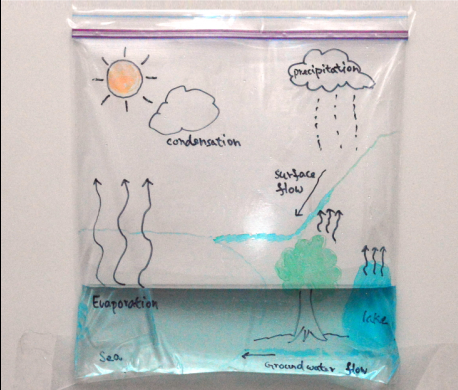 Slika 7: Primjer prilagođenog radnog i nastavnog materijala za sažetakTakođe, može da se koristi Mapa uma u svrhu učenja novih sadržaja i uvježbavanja naučenog pripremljenog kroz sažetak (Tabela 1).Tabela 1: Mapa umaDopunska nastavaDopunsku nastavu je potrebno individualizovati i fokusirati se na ključne segmente predmeta/modula  koji su učenici u prethodnoj godini pohađali tj. propustili, a što će biti dovoljna baza za nastavak učenja i obrazovanja u datom programu ili za izlazak na stručni tj. završni ispit, ukoliko učenik pohađa završnu godinu stručnog obrazovanja.Predlažemo da škola, u skladu učenikovim sposobnostima i programom u koji je uključen, kreira tim/timove koji će organizovati dopunsku nastavu (Tabela 2). Tabela 2: Akcioni plan aktivnosti dopunske nastaveI zadatakII zadatakIII zadatakIV zadatakV zadatakNagrada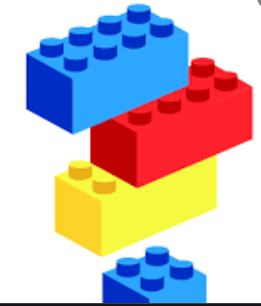 Ishod  učenja Učenik samostalno izrađuje mapu umaAktivnostiMaterijal i sredstva za radI korakSvrha izrade mape uma na zadatu temu, pokažu se primjeri mapa na teme koje su već savladane, koje učenik prepoznaje i povezuje djelove u cjelinu.Nastavnik pokazuje mape, učenik prepoznaje ključne riječi i dovodi u vezu s pojmom koji je učio. Uključuju se i vršnjaci.Pripremeljeni primjeri mapa uma, prezentacije, slajdovi, crtežiII korakIzrada mape uma u grafičkom programuNastavnik objašnjava, pokazuje korake, učenik  bilježi aktivosti redom kojim se izvode.Kompjuter- grafički program, sveska, olovkaIII korakUčenik izrađuje mapu uma na papiru  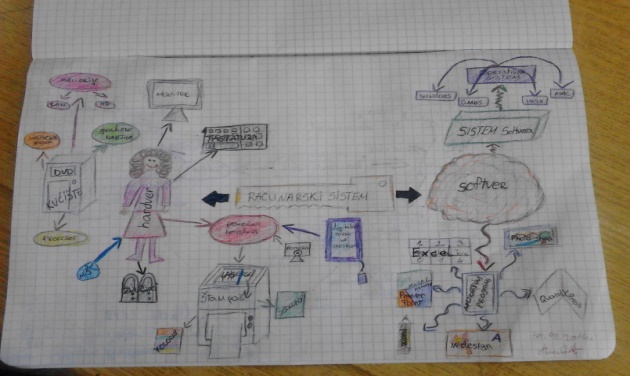 Nastavnik demonstrira aktivnost, daje podršku da učenik samostalno uradi zadatak, upiše ključne riječi,  poveže djelove i napravi strukturu. Podršku pruža drug iz klupe.Meka grafitna olovka, papir A4, flomasteri, stikeri, ljepilo...IV korakRealizacija/digitalizacija crteža mape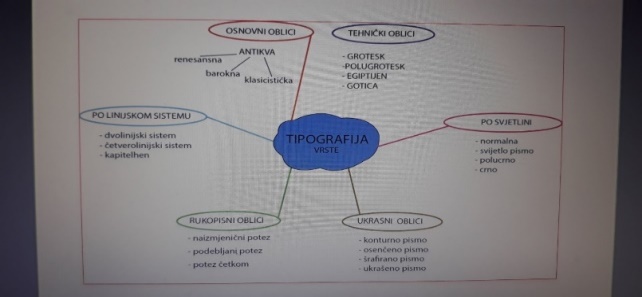 Na osnovu crteža i koraka na koji način se radi digitalizacija mape uma, učenik samostalno realizuje aktivnost, nastavnik prati niz koraka, vodi računa da neki od koraka ne bude izostavljen. Podršku pruža drug iz klupe.Kompjuter- grafički program, sveska, olovkaRezultatUsvajanje i zadržavanje gradiva, razvoj samostalnosti, motivacije, povezivanje praktičnog rada i teorijskih znanja.AktivnostŠto je potrebno uraditiKoKadaFORMIRANJE TIMAImenovanje članova tima i upoznavanje sa ciljevima i aktivnostimaUprava škole, odjeljenjski starješinaPočetak školske godineIDENTIFIKACIJA sadržaja predmeta/modula za koje je neophodno nadoknaditi znanje i praktične vještine Izdvajanje sadržaja predmeta/modula koji su “preskočeni” u protekloj školskoj godini, a koji su neophodni za nastavak obrazovanja ili za stručni/završni ispit. Procjena broja potrebnih časova i pravljenje plana realizacije na sedmičnom i mjesečnom nivouNastavnik/ci stručnih predmeta/modula  i praktične nastave iz odjeljenskog vijećaPočetak školske godineINDIVIDUALIZACIJA plana učenja praktičnih vještina Dopuna IROP-a za učenje praktičnih vještinaNastavnik/ci  teorijske i praktične nastave, odjeljenjski starješina, predstavnik stručne službe, roditelj Do kraja septembraREALIZACIJA dopunske nastave Realizacija planiranih aktivnosti prema dopunjenom  IROP-u.Praćenje realizacije, revizija planova prema potrebi.Nastavnik/ci teorijske i praktične nastave, instruktor i organizator praktične nastave - ako se ona realizuje kod poslodavca, roditelj, drugi članovi timaU toku školske godinePROCJENA uspješnosti učenika Procjena napredovanja i osposobljenosti za nastavak obrazovanja, praćenje redovne nastave ili izlazak na stručni/završni ispitNastavnik teorijske i praktične nastave U toku učenja, na kraju klasifikacionih periodaIZVJEŠTAJ o realizaciji Izvještaj o realizaciji, koliko časova je realizovano, IROP sa procjenom nastavnika da li su postavljeni ishodi usvojeni od strane učenikaOdjeljenjski starješina, nastavnik/ci  teorijske i praktične nastave, organizator praktične nastave, član stručne službe, uprave školeNa kraju polugodišta i na kraju školske godine